### SOMENTE PARA QUEM CONFIRMOU O NOME DO ÓRGÃO PÚBLICO (CÓD. 1 NA CONFIRMAÇÃO DO ÓRGÃO PÚBLICO) ###### PARA TODOS ###P01) A pesquisa é sobre tecnologia da informação, e trata de temas como Internet, computadores, redes e websites. O(A) senhor(a) é a pessoa mais familiarizada para avaliar essas tecnologias no órgão público em que trabalha? (RU)### SOMENTE PARA QUEM DISSE NÃO SER FAMILIARIZADO (CÓDS. 2, 97 ou 98 NA P01) ###P02) E há outra pessoa que poderíamos contatar para participar desta pesquisa? (RU)ENTREVISTADOR: A ENTREVISTA SERÁ REALIZADA SOMENTE COM QUEM DECLAROU SER CAPACITADO EM AVALIAR SERVIÇOS DE TECNOLOGIA DE COMUNICAÇÕES E REDE.### SOMENTE PARA QUEM RESPONDEU CÓD. 1 NA P02 ###P02A. Informações do(a) respondente qualificado ### PARA TODOS ###A1C) Qual o tipo de vínculo empregatício do(a) senhor(a) no(a) ______________ [NOME DO ÓRGÃO]? (LEIA AS OPÇÕES – RU)### SOMENTE PARA QUEM RESPONDEU CÓD. 4 NA A1C ###P03) Neste estudo os entrevistados não deverão ser terceirizados. Por esse motivo, agradecemos a sua colaboração. O(A) senhor(a) pode me indicar quem seria a pessoa não terceirizada mais familiarizada com essas questões para responder à pesquisa? (RU)### SOMENTE PARA QUEM RESPONDEU CÓD. 1 NA P03 ###P02B. Informações do(a) respondente qualificado(a) ### SOMENTE PARA ÓRGÃOS DO EXECUTIVO FEDERAL E ESTADUAL ###A1b) Este órgão público tem como principal atividade ser: (LEIA OS ITENS – RU POR LINHA)### PARA TODOS ###Q2A) Qual é o seu cargo atual? (ESPONTÂNEA – RU)ENTREVISTADOR: Gostaria de esclarecer que sempre que for realizada alguma pergunta sobre o(a) ______________ [NOME DO ÓRGÃO PÚBLICO] como um todo, por favor:INCLUA todos os departamentos e escritórios que fiquem em outros endereços e### PARA ÓRGÃOS DA ADMINISTRAÇÃO DIRETA: ###NÃO CONSIDERE as entidades da administração indireta como, fundações, autarquias, empresas públicas e sociedade de economia mista vinculadas a este órgão e, caso haja, também não considere escolas, hospitais, centros de saúde, museus, bibliotecas e delegacias de polícia.  ### PARA ÓRGÃOS DA ADMINISTRAÇÃO INDIRETA: ###NÃO CONSIDERE escolas, hospitais, centros de saúde, museus, bibliotecas e delegacias de polícia.Ficou claro para o(a) senhor(a) o que deve ser considerado nesta pesquisa como ______________[NOME DO ÓRGÃO PÚBLICO]?[ENTREVISTADOR, SE NECESSÁRIO, LEIA NOVAMENTE]ENTREVISTADOR: Para começar, vou fazer algumas perguntas sobre recursos humanos e a infraestrutura de tecnologias da informação e comunicação deste órgão público.### PARA TODOS ###E1) Quantas pessoas, aproximadamente, trabalham neste órgão público? Por favor, inclua os profissionais efetivos, temporários e meio período desse edifício e de departamentos e escritórios que fiquem em outros edifícios ou endereços (RU)[ENTREVISTADOR: SE O(A) RESPONDENTE DISSER QUE NÃO SABERIA DIZER AO CERTO, ESTIMULE E PEÇA UM NÚMERO APROXIMADO] ### PARA TODOS ###B1) Pensando neste órgão público como um todo, nos últimos 12 meses este órgão usou _______________ (LEIA OS ITENS)? (RU POR LINHA)### Caso o(a) respondente responda NÃO (CÓD. 2) para todos os itens da B1, mostrar o seguinte POP-UP para o entrevistador ###ENTREVISTADOR: Pensando neste órgão público como um todo, este órgão usou computador nos últimos 12 meses?### SOMENTE PARA ÓRGÃOS QUE UTILIZAM COMPUTADOR (CÓD. 1 EM QUALQUER ITEM NA B1) ###B3) Esse órgão público usou a Internet nos últimos 12 meses? (RU)### SOMENTE PARA ÓRGÃOS QUE UTILIZAM INTERNET (CÓD. 1 NA B3) ###B3A) E quais dos seguintes tipos de conexão à Internet foram utilizados neste órgão público nos últimos 12 meses? (LEIA OS ITENS – RU POR LINHA)### ESSA QUESTÃO NÃO ACEITA TODOS OS ITENS “NÃO” (CÓD. 2), OU SEJA, REQUER PELO MENOS UM ITEM “SIM” OU “NÃO SABE”. CASO O ENTREVISTADOR MARQUE TODOS OS ITENS “NÃO”, APRESENTAR UM POP-UP COM A SEGUINTE MENSAGEM: ###ENTREVISTADOR: O(A) senhor(a) havia me dito que este órgão público usou a Internet nos últimos 12 meses. Qual tipo de conexão é utilizado neste órgão? (RELEIA OS ITENS NA PERGUNTA B3A)ENTREVISTADOR: Agora vamos falar sobre a gestão de tecnologia da informação neste órgão público.### SOMENTE PARA ÓRGÃOS QUE UTILIZAM COMPUTADOR (CÓD. 1 EM QUALQUER ITEM NA B1) ###C1) Neste órgão público há alguma área ou departamento de tecnologia da informação, informática, sistemas ou redes? Por favor, não considere se esta área for composta por funcionários exclusivamente terceirizados (RU)### SOMENTE PARA ÓRGÃOS QUE POSSUEM ÁREA DE TI (CÓD. 1 NA C1) ###C1F) Este órgão público possui Comitê ou Conselho Diretivo, de Estratégia ou de Governança de TI? (RU)### SOMENTE PARA ÓRGÃOS QUE POSSUEM ÁREA DE TI (CÓD. 1 NA C1) ###C1G. Agora gostaria de saber se o órgão público em que o(a) senhor(a) trabalha possui os seguintes documentos formalmente instituídos, mesmo que tenham sido desenvolvidos por outro órgão público. Este órgão público possui documento formalmente instituído de ____________ (LEIA O ITEM)? E documento formalmente instituído de _______________ (LEIA OS ITENS)? E documento formalmente instituído de _______________ (LEIA OS ITENS – RODIZIE OS ITENS)?### SOMENTE PARA ÓRGÃOS QUE POSSUEM ÁREA DE TI (CÓD. 1 NA C1) ###C1J) Este órgão público possui processos de (LEIA OS ITENS – RU POR LINHA – RODIZIE OS ITENS – FIXE O ITEM E NA ÚLTIMA POSIÇÃO):### SOMENTE PARA ÓRGÃOS QUE POSSUEM ÁREA DE TI (CÓD. 1 NA C1) ###C1K) Este órgão público contrata serviços de (LEIA OS ITENS – RU POR LINHA – RODIZIE OS ITENS):### PERGUNTAR C1L PARA CADA ITEM COM RESPOSTA SIM (CÓD.1) EM C1K ###C1L) E o serviço de ____________(LEIA O ITEM DA C1K) é____________(LEIA OS ITENS – RU POR LINHA):### SOMENTE PARA OS ÓRGÃOS QUE UTILIZAM COMPUTADOR (CÓD.1 EM QUALQUER ITEM NA B1) ###C3A) Para cada serviço que eu vou ler, por favor indique se nos últimos 12 meses ele foi prestado por equipe própria do órgão, por uma organização pública de TI ou por empresa privada terceirizada. O(A) senhor(a) pode considerar mais de uma possibilidade de resposta. O serviço de ____________(LEIA OS ITENS) foi realizado por equipe própria do órgão, por uma organização pública de TI ou por empresa privada terceirizada? E o serviço de_________ (LEIA OS ITENS) foi realizado por equipe própria do órgão, por uma organização pública de TI ou por empresa privada terceirizada? (RM POR LINHA – RODIZIE OS ITENS)[ENTREVISTADOR, SE NECESSÁRIO ESCLARECER] Organização pública de TI é uma empresa pública, sociedade de economia mista, fundação pública, autarquia ou outra entidade pública que presta serviços de tecnologia de informação para outros órgãos públicos. ### SOMENTE PARA ÓRGÃOS QUE POSSUEM ÁREA DE TI (CÓD. 1 NA C1) ###H4) Nos últimos 12 meses, este órgão fez análises de Big Data? (RU)### SOMENTE PARA ÓRGÃOS QUE FIZERAM ANÁLISES DE BIG DATA (CÓD. 1 NA H4) ###H4.1) Nos últimos 12 meses, este órgão fez análises de Big Data a partir de alguma das seguintes fontes de dados? (RU POR LINHA)### ESSA QUESTÃO NÃO ACEITA “NÃO” (CÓD. 2) EM TODOS OS ITENS, OU SEJA, REQUER PELO MENOS UM ITEM “SIM” OU “NÃO SABE”. CASO O ENTREVISTADOR MARCAR “NÃO” EM TODOS OS ITENS, APRESENTAR UM POP-UP COM A SEGUINTE MENSAGEM: ###ENTREVISTADOR: O(A) senhor(a) havia me dito que este órgão fez análises de Big Data nos últimos 12 meses. A partir de alguma das seguintes fontes de dados este órgão fez análises de Big Data? (RELEIA OS ITENS NA PERGUNTA H4.1)### SOMENTE PARA ÓRGÃOS QUE NÃO FIZERAM ANÁLISES DE BIG DATA (CÓD. 2 NA H4) ###H4.2) Por quais motivos este órgão público não realizou análise de Big Data nos últimos 12 meses? (LEIA OS ITENS – RU POR LINHA – REPITA O ENUNCIADO A CADA TRÊS ITENS)### SOMENTE PARA ÓRGÃOS QUE POSSUEM ÁREA DE TI (CÓD. 1 NA C1) ###H6) Nos últimos 12 meses, este órgão público utilizou blockchain, ou seja, uma tecnologia de registros distribuídos, não editáveis, protegidos por criptografia, que garante a integridade das informações? (ESPONTÂNEA – RU)H7) Nos últimos 12 meses, este órgão público utilizou tecnologias de Inteligência Artificial como chatbots ou assistentes virtuais, sistemas de reconhecimento facial ou de imagem ou ferramentas de predição e análise de dados a partir de aprendizagem de máquina? (ESPONTÂNEA – RU)### SOMENTE PARA ÓRGÃOS QUE USARAM TECNOLOGIAS DE INTELIGÊNCIA ARTIFICIAL (CÓD. 1 NA H7) ###H9) Nos últimos 12 meses, este órgão público utilizou tecnologias de Inteligência Artificial para (LEIA OS ITENS – RU POR LINHA – REPITA O ENUNCIADO A CADA TRÊS ITENS):### SOMENTE PARA ÓRGÃOS QUE NÃO UTILIZARAM TECNOLOGIAS DE INTELIGÊNCIA ARTIFICIAL (CÓD. 2 NA H7) ###H13) Por quais motivos este órgão público não utilizou Inteligência Artificial nos últimos 12 meses? (LEIA OS ITENS – RU POR LINHA – REPITA O ENUNCIADO A CADA TRÊS ITENS)### SOMENTE PARA ÓRGÃOS QUE POSSUEM ÁREA DE TI (CÓD. 1 NA C1) ###H6C) Nos últimos 12 meses, este órgão público utilizou Internet das Coisas, ou seja, dispositivos ou sistemas interconectados que podem coletar e trocar dados e serem monitorados ou controlados remotamente, como sensores e câmeras inteligentes? (ESPONTÂNEA – RU)### SOMENTE PARA OS ÓRGÃOS QUE UTILIZAM COMPUTADOR (CÓD.1 EM QUALQUER ITEM NA B1) ###D3) Nos últimos 12 meses, este órgão público utilizou algum sistema para (LEIA OS ITENS – RU POR LINHA – RODIZIE OS ITENS – FIXE O ITEM L NA ÚLTIMA POSIÇÃO):[ENTREVISTADOR, REPITA O ENUNCIADO A CADA TRÊS ITENS]### SOMENTE PARA ÓRGÃOS QUE UTILIZAM A INTERNET (CÓD. 1 NA B3) ###I1b. Este órgão público disponibilizou os seguintes recursos para o cidadão por meio celular ou smartphones, nos últimos 12 meses? (RU POR LINHA – LEIA AS OPÇÕES DE RESPOSTA – RODIZIE OS ITENS)### SOMENTE PARA OS ÓRGÃOS QUE UTILIZAM COMPUTADOR (CÓD.1 EM QUALQUER ITEM NA B1) ###F4) Este órgão público (LEIA OS ITENS – RU POR LINHA – RODIZIE OS ITENS):### SOMENTE PARA ÓRGÃOS PÚBLICOS QUE UTILIZAM INTERNET (CÓD.1 NA B3) ###D10) O órgão público disponibiliza algum serviço pela Internet que os cidadãos podem acessar utilizando o login único do governo federal, o Gov.br? (RU)### PARA TODOS ###F5A) Neste órgão público, existe uma área ou pessoa responsável por procedimentos e políticas para a coleta, armazenamento e uso de dados pessoais ou pela implementação das diretrizes da Lei Geral de Proteção de Dados Pessoais (LGPD)? (RU)### SOMENTE PARA ÓRGÃOS QUE POSSUEM ÁREA LGPD (CÓD. 1 NA F5A) ###F5B) Neste órgão público, a área responsável pelo projeto de implementação da Lei Geral de Proteção de Dados Pessoais (LGPD) está (LEIA AS OPÇÕES – RU):### SOMENTE PARA ÓRGÃOS PÚBLICOS QUE POSSUEM ÁREA DE TI (CÓD. 1 NA C1) ###F5C) Algum dos funcionários da área ou departamento de TI teve alguma capacitação, curso ou treinamento oferecido pelo órgão público sobre a Lei Geral de Proteção de Dados Pessoais (LGPD)? (RU)### PARA TODOS ###F5D) Em relação à Lei Geral de Proteção de Dados Pessoais (LGPD), este órgão público _______ (LEIA OS ITENS – RU POR LINHA)?### APENAS PARA SECRETARIAS ESTADUAIS DE SAÚDE CONFORME INFORMAÇÃO DA LISTAGEM ###[ENTREVISTADOR] Agora gostaríamos de fazer algumas perguntas sobre o uso das tecnologias por este órgão público durante a pandemia do novo coronavírus. ### SOMENTE PARA SECRETARIAS ESTADUAIS DE SAÚDE QUE UTILIZAM A INTERNET (CÓD. 1 NA B3) ###Cov3) Durante a pandemia, esta Secretaria Estadual de Saúde disponibilizou informações ou serviços relacionados à COVID-19 para os cidadãos acessarem em algum aplicativo? (RU)### APENAS PARA SECRETARIAS ESTADUAIS DE SAÚDE QUE DISPONIBILIZARAM INFORMAÇÕES OU SERVIÇOS EM APLICATIVOS (CÓD. 1 NA Cov3) ###Cov4) Algum desses aplicativos em que são disponibilizadas informações ou serviços relacionados à COVID-19 permite ao cidadão______ (LEIA OS ITENS – RU POR LINHA – REPITA O ENUNCIADO A CADA TRÊS ITENS): Cov5) Algum desses aplicativos utiliza informações de geolocalização, GPS ou Bluetooth de seus usuários para monitoramento da COVID-19? (RU)### APENAS PARA SECRETARIAS ESTADUAIS DE EDUCAÇÃO CONFORME INFORMAÇÃO DA LISTAGEM ### [ENTREVISTADOR] Agora falando sobre o uso das tecnologias por este órgão público durante a pandemia do novo coronavírus.Cov6) Durante a pandemia, esta Secretaria Estadual de Educação disponibilizou os seguintes recursos para a realização de aulas ou atividades remotas aos alunos e professores da rede estadual de ensino? Esta Secretaria Estadual de Educação disponibilizou____ (LEIA OS ITENS – RU POR LINHA – REPITA O ENUNCIADO A CADA TRÊS ITENS): ENCAMINHAMENTO PARA O(A) SEGUNDO(A) RESPONDENTEP01A) Agora vamos falar sobre os conteúdos que são preparados para estarem disponíveis online, em algum portal ou website. O(A) senhor(a) é a pessoa mais familiarizada com esses conteúdos digitais no _______ (NOME DO ÓRGÃO PÚBLICO), como, por exemplo, uso de redes sociais, informações disponíveis na Internet e formas de contato do cidadão com o órgão? (RU)### SOMENTE PARA CÓDS. 2, 97 ou 98 NA P01A ###S1) O(A) senhor(a) sabe se neste órgão há uma pessoa ou departamento responsável pelos conteúdos digitais na Internet? (ENTREVISTADOR, NÃO LEIA AS OPÇÕES, APENAS ANOTE – RU)### SOMENTE PARA CÓDS. 1 E 2 NA S1 ###S4. Informações do(a) Respondente 2 XX) ENTREVISTADOR: Após anotar os seus dados pessoais, o(a) senhor(a) pode transferir essa ligação para o departamento ou responsável pelos conteúdos digitais do _______ (NOME DO ÓRGÃO PÚBLICO)?### PARA TODOS ###P01B) Vamos falar sobre os conteúdos que são preparados para estarem disponíveis online, em algum portal ou website. O(A) senhor(a) é a pessoa mais familiarizada com esses conteúdos digitais no órgão público em que trabalha, como, por exemplo, uso de redes sociais, informações disponíveis na Internet e formas de contato do cidadão com o órgão? (RU)### SOMENTE PARA QUEM DISSE QUE NÃO ESTAR FAMILIARIZADO (CÓDS. 2, 8 ou 9 NA P01B) ###S05A) E há outras pessoas que poderíamos contatar para que fizessem esta pesquisa? (RU)ENTREVISTADOR: A entrevista será realizada somente com quem declarou ser capacitado em avaliar os conteúdos digitais do órgão público.### SOMENTE PARA CÓD. 1 NA S5A ###P02C. Informações do(a) respondente qualificado(a) ### PARA TODOS ###A1C2) Qual o tipo de vínculo empregatício do(a) senhor(a) no ______________ (NOME DO ÓRGÃO)? (LEIA AS OPÇÕES – RU)### SOMENTE PARA QUEM RESPONDEU CÓD. 4 NA A1C2 ###P03A) Neste estudo os entrevistados não deverão ser terceirizados. Por esse motivo, agradecemos a sua colaboração. O(A) senhor(a) poderia me indicar quem seria a pessoa não terceirizada mais indicada para responder à pesquisa? (RU)### SOMENTE PARA QUEM RESPONDEU CÓD. 1 EM P3A ###P02D. Informações do(a) respondente qualificado(a) BLOCO II### PARA TODOS ###Q2B) Qual é o seu cargo atual? (ESPONTÂNEA – RU) [ENTREVISTADOR]: Gostaria de esclarecer que sempre que for realizada alguma pergunta sobre o(a) ______________ (NOME DO ÓRGÃO PÚBLICO) como um todo, por favor:INCLUA todos os departamentos e escritórios que fiquem em outros endereços e### PARA ÓRGÃOS DA ADMINISTRAÇÃO DIRETA, MOSTRAR: ###NÃO CONSIDERE as entidades da administração indireta como, fundações, autarquias, empresas públicas e sociedade de economia mista vinculadas a este órgão e, caso haja, também não considere escolas, hospitais, centros de saúde, museus, bibliotecas e delegacias de polícia.  ### PARA ÓRGÃOS DA ADMINISTRAÇÃO INDIRETA, MOSTRAR: ###NÃO CONSIDERE escolas, hospitais, centros de saúde, museus, bibliotecas e delegacias de polícia.Ficou claro para o(a) senhor(a) o que deve ser considerado nesta pesquisa como ______________(NOME DO ÓRGÃO PÚBLICO) como um todo?[ENTREVISTADOR, SE NECESSÁRIO, LEIA NOVAMENTE]ENTREVISTADOR: Vamos falar sobre serviços públicos prestados pelo seu órgão independente de ser pela Internet ou não.### PARA TODOS ###H2) Qual o(a) senhor(a) diria que é o serviço público mais procurado pelos cidadãos neste órgão? Por favor, considere tanto os serviços prestados pela Internet quanto os prestados presencialmente e escolha apenas um único serviço (ESPONTÂNEA – ANOTE A RESPOSTA)### SOMENTE PARA QUEM CITOU ALGUM SERVIÇO NA H2 ###H2a) Nos últimos 12 meses, o serviço (LEIA  O SERVIÇO DECLARADO EM H2): (RU – LEIA AS OPÇÕES DE RESPOSTA)### SOMENTE PARA QUEM RESPONDEU SIM, PARCIALMENTE (CÓD.2) OU NÃO (CÓD.3) NA H2a ###H3) Por quais motivos o serviço (LEIA O SERVIÇO DECLARADO EM H2) não foi oferecido inteiramente pela Internet? (LEIA AS OPÇÕES DE RESPOSTA – RU POR LINHA – RODIZIE OS ITENS – FIXE O ITEM A NA PRIMEIRA POSIÇÃO E O ITEM G NA ÚLTIMA POSIÇÃO)ENTREVISTADOR: Agora vamos falar sobre websites e conteúdos na Internet### SOMENTE PARA ÓRGÃOS QUE UTILIZAM A INTERNET (CÓD. 1 NA B3) ###G1) Este órgão público possui website ou página oficial na Internet? (RU)### SOMENTE PARA ÓRGÃOS QUE POSSUEM WEBSITE (CÓD.1 NA G1) ###H1) Dos seguintes serviços que eu vou ler, responda quais são oferecidos pelo website deste órgão. Caso o serviço não seja oferecido nem presencialmente, por favor, responda “não se aplica”. (LEIA AS OPÇÕES SIM, NÃO OU NÃO SE APLICA – RU POR LINHA – RODIZIE OS ITENS)### SOMENTE PARA QUEM POSSUI WEBSITE (CÓD.1 NA G1) ###G4) Nos últimos 12 meses, o website deste órgão disponibilizou: (RU POR LINHA – LEIA OS ITENS – RODIZIE OS ITENS)### SOMENTE PARA ÓRGÃOS QUE PERMITEM AO USUÁRIO FAZER DOWNLOAD DE DOCUMENTOS (CÓD. 1 NO ITEM C DA H1) ###K1b) Os arquivos disponibilizados para download no website deste órgão público estão em quais destes formatos que eu vou ler? (LEIA AS OPÇÕES DE RESPOSTA – RU POR LINHA – RODIZIE OS ITENS – FIXE ITEM I NA ÚLTIMA POSIÇÃO)### SOMENTE PARA OS ÓRGÃOS QUE UTILIZAM COMPUTADOR (CÓD.1 EM QUALQUER ITEM NA B1) ###J5.  (LEIA O ITEM) __________ está(ão) publicado(a)(s) em algum site do órgão, no site de outro órgão público, em outros sites ou não é publicado na Internet? O(A) senhor(a) pode considerar mais de uma possibilidade de resposta. E (LEIA O ITEM) _________ está(ão) publicado(a)(s) em algum site deste órgão, no site de outro órgão público, em outros sites ou não é publicado na Internet? (RM POR ITEM – REPITA O ENUNCIADO A CADA ITEM – RODIZIE OS ITENS)### SE CÓD. 2 EM G1 (“NÃO”) E CÓD. 1 (“ALGUM SITE DO ÓRGÃO”) EM ALGUM ITEM DA J5, APLICAR: ###J5_B) ENTREVISTADOR: Gostaria de confirmar novamente uma informação com o(a) senhor(a). Este órgão público possui website ou página oficial na Internet?ENTREVISTADOR: Agora gostaria de verificar as possibilidades de comunicação do cidadão com este órgão público pela Internet.### SOMENTE PARA QUEM POSSUI WEBSITE (CÓD.1 NA G1) ###N3) Quais destes itens que vou ler estiveram disponíveis no website deste órgão público nos últimos 12 meses? (LEIA OS ITENS – RU POR LINHA – RODIZIE OS ITENS]### SOMENTE PARA ÓRGÃOS QUE UTILIZAM A INTERNET (CÓD. 1 NA B3) ###N2A) Este órgão público possui perfil ou conta própria em alguma das seguintes plataformas ou redes sociais online: (LEIA OS ITENS – RU POR LINHA – RODIZIE OS ITENS – FIXE O ITEM H NA ÚLTIMA POSIÇÃO)### SOMENTE PARA QUEM RESPONDEU SIM EM PELO MENOS UM ITEM DA N2A ###N4. Nos últimos 12 meses, este órgão realizou as seguintes atividades nas redes sociais online das quais participa (LEIA OS ITENS – RU POR LINHA – RODIZIE OS ITENS):### SOMENTE PARA ÓRGÃOS QUE UTILIZAM A INTERNET (CÓD. 1 NA B3) ###M1b. Agora vou ler algumas formas de participação do cidadão e gostaria que o(a) senhor(a) me indicasse quais delas foram realizadas por este órgão nos últimos 12 meses pela Internet. Este órgão realizou: (LEIA OS ITENS – RU POR LINHA – RODIZIE OS ITENS) ### APENAS PARA SECRETARIAS ESTADUAIS DE SAÚDE CONFORME INFORMAÇÃO DA LISTAGEM ###### APENAS PARA SECRETARIAS ESTADUAIS DE SAÚDE QUE POSSUEM WEBSITE (CÓD. 1 NA G1 ou G1b) OU POSSUEM PERFIL EM REDES SOCIAIS (CÓD. 1 EM PELO MENOS UM ITEM DA N2A) ###Cov1) Durante a pandemia, esta Secretaria Estadual de Saúde disponibilizou ________ (LEIA OS ITENS –REPITA O ENUNCIADO A CADA ITEM – RM POR LINHA)### MOSTRAR COLUNAS “EM UM WEBSITE” APENAS PARA ÓRGÃOS COM WEBSITE (CÓD.1 NA G1 ou G1b). MOSTRAR COLUNAS “EM PERFIS DE REDES SOCIAIS” APENAS PARA ÓRGÃOS PERFIL EM REDES SOCIAIS (SIM - CÓD.1- EM PELO MENOS UM ITEM DA N2A) ### ### APENAS PARA SECRETARIAS ESTADUAIS DE SAÚDE QUE POSSUAM WEBSITE (CÓD. 1 NA G1 ou G1b) ###Cov2) Esta Secretaria Estadual de Saúde disponibilizou através de algum website a possibilidade de cadastro prévio ou agendamento para a vacinação contra a COVID-19 no estado? (RU)BLOCO IIIPROGRAMADOR: APLICAR A TODOS OS RESPONDENTES [ENTREVISTADOR] Chegamos ao final da nossa entrevista. Antes de terminarmos, farei algumas perguntas rápidas sobre o(a) Senhor(a).X1) Sexo do(a) respondente (ANOTE SEM PERGUNTAR)X3) Qual o seu nível máximo de escolaridade: [RU – ESPONTÂNEA]X4) Há quantos anos o(a) senhor(a) trabalha neste órgão público (RU – ESPONTÂNEA)X5) Em qual departamento o(a) senhor(a) trabalha? ANOTE:___________________________S3. Identificação do(a) respondente### ENCERRE A ENTREVISTA ###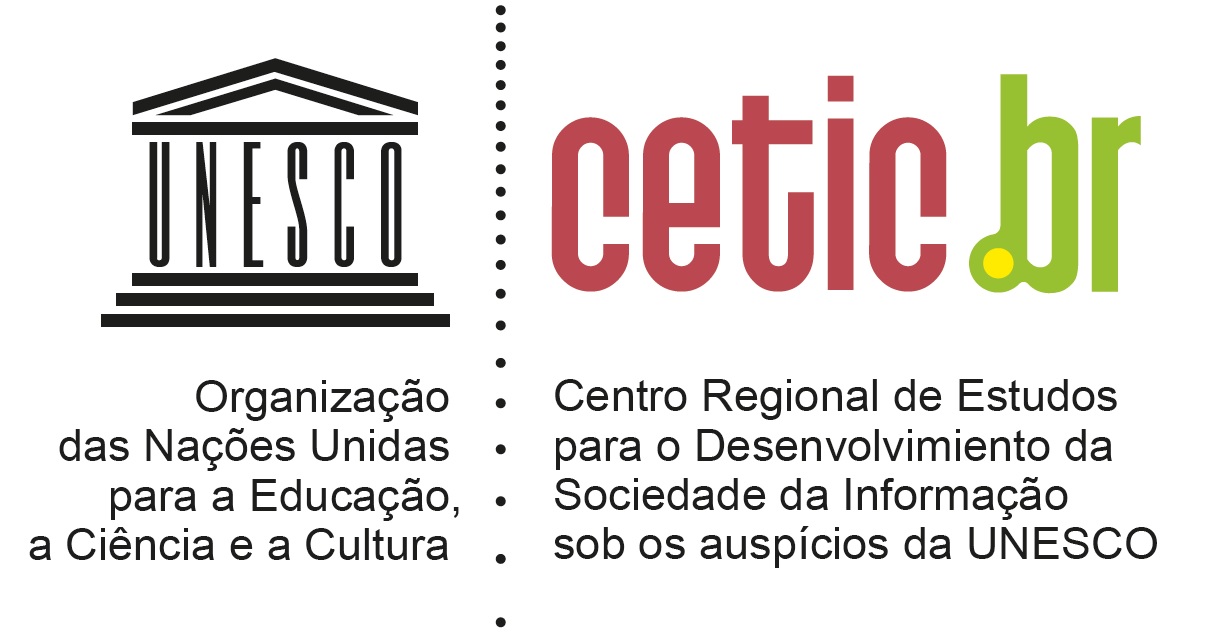 TIC GOVERNO ELETRÔNICO 2021PESQUISA SOBRE O USO DAS TECNOLOGIAS DE INFORMAÇÃO E COMUNICAÇÃO NO SETOR PÚBLICO BRASILEIROÓRGÃOS PÚBLICOS FEDERAIS E ESTADUAISCONFIRMAÇÃO DO ÓRGÃO PÚBLICO:  O(A) senhor(a) fala do(a) ______________ (NOME DO ÓRGÃO PÚBLICO DA LISTAGEM)? (RU)Sim1CONTINUENão2ENCERRE E MARQUE A OCORRÊNCIA “TELEFONE ERRADO”INTRODUÇÃO – TELEFONISTA OU CONTATO GERAL DO ÓRGÃO PÚBLICOBom dia/ Boa tarde. O(a) senhor(a) pode me passar para o Departamento de Tecnologia da Informação, por gentileza?[ENTREVISTADOR, SE NECESSÁRIO ESCLARECER] Departamento de Tecnologia da Informação é a área encarregada geralmente dos computadores, redes e Internet do órgão público. [CASO NÃO HAJA ÁREA DE TI] Gostaria então de falar com a pessoa responsável pela área de informática, tecnologia da informação, rede de computadores ou Internet neste órgão público. [Quem gostaria?] Estamos ligando da parte do(a) [NOME DA EMPRESA RESPONSÁVEL PELACOLETA DE DADOS DA PESQUISA]. ENCAMINHAMENTO PARA O(A) RESPONDENTE QUALIFICADO(A) – ÁREA DE TI OU COM O RESPONSÁVEL PELAS TECNOLOGIAS DA INFORMAÇÃO DO ÓRGÃO PÚBLICOBom dia/ Boa tarde. Meu nome é (     ), sou entrevistador do(a) [NOME DA EMPRESA RESPONSÁVEL PELA COLETA DE DADOS DA PESQUISA] e estamos realizando uma pesquisa encomendada pelo CGI.br, o Comitê Gestor da Internet no Brasil, que visa ampliar o conhecimento sobre o uso das tecnologias da informação e comunicação no setor público, e quero contar com a sua colaboração. Devemos falar preferencialmente com a pessoa responsável pela área de informática, tecnologia da informação, ou departamento que gerencia a rede de computadores do órgão público. Caso não exista esta área no órgão, falaremos com a pessoa que é responsável por essas tecnologias no órgão.Antes de tudo, gostaríamos de informar que a sua participação é voluntária, suas respostas são confidenciais e, para a garantia da qualidade da entrevista, ela será gravada. Solicito sua autorização para uso e tratamento de todos os dados coletados na entrevista. Nós garantimos que as respostas dadas serão tratadas de forma anônima e confidencial, de acordo com a Lei Geral de Proteção de Dados . O(A) senhor(a) nos autoriza? [ENTREVISTADO DEVE RESPONDER EXPRESSAMENTE].1 (   ) Sim ► PROSSIGA                                       2 (   ) Não (RECUSA) ► AGRADEÇA E ENCERRE### PARA ÓRGÃOS DO EXECUTIVO FEDERAL ###ENTREVISTADOR: Se necessário esclarecer:(1) Sobre a realização desta pesquisa, foi enviado um comunicado por e-mail pelo Ministério da Economia.### PARA TODOS ### ENTREVISTADOR: Se necessário esclarecer:(1) Sobre a realização desta pesquisa, foi enviado um comunicado pelo Comitê Gestor da Internet no Brasil. Caso o(a) senhor(a) tenha interesse, podemos reenviar este documento.(2) Para obter mais informações sobre esse estudo, você também pode acessar a página do Comitê Gestor da Internet no Brasil na Internet, pelo site http://cetic.br/pesquisa/governo-eletronico/faqSim1PULE PARA A1CNão2FAÇA P02Não sabe (ESP.)97FAÇA P02Não respondeu (ESP.)98FAÇA P02Sim 1SOLICITE OS DADOS DO(A) RESPONDENTE E VOLTE AO O ENCAMINHAMENTO PARA O(A) RESPONDENTE QUALIFICADO(A)Não2AGRADEÇA E ENCERRE A ENTREVISTA (OCORRÊNCIA FILTRO P02)Não sabe (ESP.)97AGRADEÇA E ENCERRE A ENTREVISTA (OCORRÊNCIA FILTRO P02)Não respondeu (ESP.)98AGRADEÇA E ENCERRE A ENTREVISTA (OCORRÊNCIA FILTRO P02)NOME:_____________________ (ANOTE)(   ) 97 Não sabe (ESP.)     (   ) 98 Não respondeu (ESP.)DEPARTAMENTO:_____________________ (ANOTE)(   ) 97 Não sabe (ESP.)     (   ) 98 Não respondeu (ESP.)CARGO:_____________________ (ANOTE)(   ) 97 Não sabe (ESP.)     (   ) 98 Não respondeu (ESP.)TELEFONE: Celular (    )_____________ (   ) 97 Não sabe (ESP.)     (   ) 98 Não respondeu (ESP.)Comercial (    ) __________ (   ) 97 Não sabe (ESP.)     (   ) 98 Não respondeu (ESP.)Residencial (    ) _________ (   ) 97 Não sabe (ESP.)     (   ) 98 Não respondeu (ESP.)Concurso público de caráter permanente EFETIVO com vínculo estatutário ou celetista 1PARA ÓRGÃOS DO EXECUTIVO FEDERAL E ESTADUAL, FAÇA A A1BPARA OUTROS ÓRGÃOS, FAÇA O BLOCO 1Concurso público de caráter temporário 2PARA ÓRGÃOS DO EXECUTIVO FEDERAL E ESTADUAL, FAÇA A A1BPARA OUTROS ÓRGÃOS, FAÇA O BLOCO 1Cargo comissionado ou cargo de confiança3PARA ÓRGÃOS DO EXECUTIVO FEDERAL E ESTADUAL, FAÇA A A1BPARA OUTROS ÓRGÃOS, FAÇA O BLOCO 1Prestador de serviços terceirizados de empresa privada 4PULE PARA P03Prestador de serviços através de empresa pública, autarquia, fundação, sociedade de economia mista ou outro departamento que não seja deste órgão público. [ESPECIFIQUE]: Qual seria esse órgão? ____________________________5PARA ÓRGÃOS DO EXECUTIVO FEDERAL E ESTADUAL, FAÇA A A1BPARA OUTROS ÓRGÃOS, FAÇA O BLOCO 1Outro (ESP.). [ESPECIFIQUE] Qual? ________________6ENCERRENão Sabe (ESP.)97ENCERRENão respondeu (ESP.)98ENCERRESim 1SOLICITE OS DADOS DO(A) RESPONDENTE E VOLTE AO ENCAMINHAMENTO PARA O(A) RESPONDENTE QUALIFICADO(A)Não2AGRADEÇA E ENCERRE A ENTREVISTA (OCORRÊNCIA FILTRO SERVIÇO DE TI TERCEIRIZADO DE EMPRESA PRIVADA)Não sabe (ESP.)97AGRADEÇA E ENCERRE A ENTREVISTA (OCORRÊNCIA FILTRO SERVIÇO DE TI TERCEIRIZADO DE EMPRESA PRIVADA)Não respondeu (ESP.)98AGRADEÇA E ENCERRE A ENTREVISTA (OCORRÊNCIA FILTRO SERVIÇO DE TI TERCEIRIZADO DE EMPRESA PRIVADA)NOME:_____________________ (ANOTE)(   ) 97 Não sabe (ESP.)     (   ) 98 Não respondeu (ESP.)DEPARTAMENTO:_____________________ (ANOTE)(   ) 97 Não sabe (ESP.)     (   ) 98 Não respondeu (ESP.)CARGO:_____________________ (ANOTE)(   ) 97 Não sabe (ESP.)     (   ) 98 Não respondeu (ESP.)TELEFONE: Celular (    )_____________ (   ) 97 Não sabe (ESP.)     (   ) 98 Não respondeu (ESP.)Comercial (    ) __________ (   ) 97 Não sabe (ESP.)     (   ) 98 Não respondeu (ESP.)Residencial (    ) _________ (   ) 97 Não sabe (ESP.)     (   ) 98 Não respondeu (ESP.)SIMNÃONS(ESP.)NR(ESP.)Instituição de ensino 129798Hospital, posto de saúde, ambulatório ou laboratório129798Delegacia 129798Museu 129798Biblioteca 129798Centro cultural, cinema, teatro ou espaço de shows129798BLOCO IÁrea de TIÁrea de TIDiretor(a) de TI/ informática/ sistemas/ redes/ desenvolvimento/ suporte1Gerente de TI/ informática/ sistemas/ redes/ desenvolvimento/ suporte2Supervisor(a) / Chefe/ Coordenador(a) de TI/ informática/ sistemas/ redes/ desenvolvimento/ suporte3Consultor(a)/ Influenciador(a) de TI/ informática/ sistemas/ redes/ desenvolvimento/ suporte4Analista/ Técnico(a) de TI/ informática/ sistemas/ redes/ desenvolvimento/ suporte5Gestor(a) de TI/ informática/ sistemas/ redes/ desenvolvimento/ suporte6Outro profissional da área (Especifique): |___|___| ______________________________9Outras áreasOutras áreasPresidente / Vice / Diretor(a) geral11Diretor(a)12Gerente 13Supervisor(a) / Chefe/ Coordenador(a)14Outro profissional (Especifique): |___|___| _____________________________________20|_|_|_|_|_|_| pessoas ocupadas|_|_|_|_|_|_| pessoas ocupadas FAÇA B1, B2 e E2Não sabe (ESP.)97 FAÇA B1, B2 e E2ANão respondeu (ESP.)98 FAÇA B1, B2 e E2ASimNãoNS (ESP.)NR (ESP.)AComputador de mesa1289BNotebook1289CTablet1289Sim 1 APLIQUE B1 NOVAMENTENão2 CONTINUE SEGUINDO OS FILTROS ADEQUADOSNão sabe (ESP.)97 CONTINUE SEGUINDO OS FILTROS ADEQUADOSNão respondeu (ESP.)98 CONTINUE SEGUINDO OS FILTROS ADEQUADOSSim 1Não2Não sabe (ESP.)97Não respondeu (ESP.)98SimNãoNS (ESP.)NR (ESP.)AConexão discada, que deixa a linha de telefone ocupada durante o uso129798B	Conexão DSL, via linha telefônica, que NÃOdeixa a linha ocupada durante o uso129798CConexão via cabo129798DConexão via fibra ótica129798EConexão via satélite129798FConexão via rádio129798GModem 3G ou 4G129798Sim 1Não2Não sabe (ESP.)97Não respondeu (ESP.)98Sim 1Não2Não sabe (ESP.)97Não respondeu (ESP.)98SimNãoNS (ESP.)NR (ESP.)APlano diretor ou estratégico de TI129798BPlano de segurança da informação 129798CPadrões de Interoperabilidade129798SimNãoNS (ESP.)NR (ESP.)AGestão de riscos de TI 129798B	Gestão de contratos de TI129798CAcompanhamento de projetos de TI 129798DTratamento de incidentes/problemas129798FGestão de infraestrutura em TI129798EGerenciamento de serviços de TI 129798SimNãoNS (ESP.)NR (ESP.)AE-mail em nuvem 129798BSoftware de escritório em nuvem129798CArmazenamento de arquivos ou banco de dados em nuvem129798DCapacidade de processamento em nuvem129798SimNãoNS (ESP.)NR (ESP.)Fornecido por organização pública de TI, como, empresa pública, empresa de economia mista, fundação pública ou autarquia129798Fornecido por empresa privada 129798Fornecido por outros tipos de fornecedores129798Equipe própriaOrganização pública de TIEmpresa privada terceirizadaNenhum/ Não utiliza esse serviço(ESP.)NS(ESP.)NR(ESP.)AReparo e manutenção dos equipamentos12349798B	Suporte técnico para sistema interno do órgão 12349798CDesenvolvimento de software12349798DHospedagem12349798EDesenvolvimento de website12349798FInstalação e reparo da infraestrutura elétrica e redes12349798Módulo H: Novas TecnologiasSim1Não2Não sabe (ESP.)8Não respondeu (ESP.)9SimNãoNS (ESP.)NS (ESP.)ADados provenientes de dispositivos inteligentes ou sensores, como trocas de dados entre máquinas, sensores digitais, etiquetas de identificação por radiofrequência etc.1289BDados de geolocalização provenientes do uso de dispositivos portáteis, como telefone móvel, conexão wireless ou GPS1289CDados gerados a partir de mídias sociais, como redes sociais, blogs, sites de compartilhamento de conteúdo de multimídia 1289DDados obtidos a partir de bases de dados governamentais 1289EOutras fontes de Big Data1289SimNãoNS (ESP.)NR (ESP.)APorque os custos parecem ser muito altos 129798B	Por falta de pessoas capacitadas no órgão público para fazer análise de Big Data129798CPor incompatibilidade com os equipamentos, software ou sistemas existentes no órgão público129798DPor dificuldades de disponibilidade ou qualidade dos dados necessários para fazer análise de Big Data 129798EPor preocupações com relação à violação da proteção de dados e privacidade129798FPorque não é uma prioridade  129798GPor falta de necessidade ou de interesse 129798HPor questões éticas 129798I Outros motivos 129798Sim1Não2Não sabe (ESP.)8Não respondeu (ESP.)9Sim1Não2Não sabe (ESP.)8Não respondeu (ESP.)9SimNãoNS (ESP.)NR (ESP.)AMineração de texto e análise da linguagem escrita 129798BReconhecimento de fala, que converte a linguagem falada em formato legível para máquinas 129798CGeração de linguagem natural (GLN) para linguagem escrita ou falada129798DReconhecimento e processamento de imagens, que identificam objetos ou pessoas 129798EAprendizagem de máquina para predição e análise de dados129798FAutomatização de processos de fluxos de trabalho 129798GMovimentação física de máquinas por meio de decisões autônomas como robôs, veículos e drones autônomos 129798SimNãoNS (ESP.)NR (ESP.)APorque os custos parecem ser muito altos 129798B	Por falta de pessoas capacitadas no órgão público para usar essas tecnologias129798CPor incompatibilidade com os equipamentos, software ou sistemas existentes no órgão público129798DPor dificuldades de disponibilidade ou qualidade dos dados necessários para o uso dessas tecnologias129798EPor preocupações com relação à violação da proteção de dados e privacidade 129798FPorque não é uma prioridade  129798GPor falta de necessidade ou de interesse 129798HPor questões éticas 129798I Outros motivos 129798Sim1Não2Não sabe (ESP.)8Não respondeu (ESP.)9SimNãoNS (ESP.)NR (ESP.)ARecursos humanos129798BPatrimônio129798COrçamento129798DFinanças e contabilidade129798ECompras129798FConvênios  129798GContratos 129798HInformação geográfica, mapas ou geoprocessamento129798IApoio à decisão, Inteligência Analítica, Business intelligence - BI129798JProtocolos 129798KGestão de documentos  129798LGestão integrada - ERP129798SimNãoNS (ESP.)NR (ESP.)AEnvio de SMS para o cidadão129798BRecebimento de SMS enviado pelo cidadão 129798CAplicativos criados pelo órgão público  129798DAplicativos criados por terceiros a partir de dados disponibilizados pelo órgão público 129798ETransações e pagamentos129798FWebsite adaptado para dispositivos móveis ou desenhado em versão mobile129798HEnvio de mensagem por WhatsApp ou Telegram129798GAlgum outro? (ANOTE)____________129798SimNãoNS (ESP.)NR (ESP.)ARestringe o acesso físico aos servidores centrais129798BUtiliza senha para acesso à rede e aplicações129798CUtiliza programas que identificam invasões, vírus e spam129798DControla os software instalados nas estações de trabalho dos usuários129798EFaz backup129798FOferece suprimento de energia aos servidores centrais129798GUtiliza certificados digitais ICP-Brasil129798HUtiliza assinatura eletrônica ou digital em documentos 129798Sim1Não2Não sabe (ESP.)97Não respondeu (ESP.)98Sim1Não2Não sabe (ESP.)97Não respondeu (ESP.)98No gabinete do Secretário, Diretor ou Presidente do órgão 1No departamento jurídico ou Procuradoria do órgão 2No departamento ou área de TI do órgão 3Na Controladoria ou Corregedoria do órgão 4Em Comitê ou Comissão específica do órgão 5Outro6Não sabe (ESP.)97Não respondeu (ESP.)98Sim 1Não2Não sabe (ESP.)97Não respondeu (ESP.)98SimNãoNão sabe (ESP.)Não respondeu (ESP.)ANomeou o encarregado de dados pessoais ou DPO do órgão 129899BDisponibilizou canais de atendimento pela Internet para os cidadãos enviarem mensagens sobre o uso de seus dados pessoais pelo órgão 129899CPublicou a Política de Privacidade do órgão na Internet com as hipóteses para tratamento de dados pessoais129899DImplementou um plano de resposta a incidentes de segurança da informação relacionado a dados pessoais129899Sim1Não2Não sabe (ESP.)97Não respondeu (ESP.)98SimNãoNS (ESP.)NR (ESP.)AAssinalar sintomas da COVID-19 e receber orientações sobre o que fazer  129798BAcessar informações ou perguntas frequentes sobre a COVID-19 ou vacinação 129798DFazer cadastro prévio ou agendamento para a vacina contra a COVID-19129798EAtendimento por chat com atendentes em tempo real129798FAtendimento automatizado com assistente virtual ou chatbots129798Sim1Não2Não sabe (ESP.)97Não respondeu (ESP.)98SimNãoNS (ESP.)NR (ESP.)AAulas por rádio ou televisão129798BPlataforma ou aplicativo para ensino remoto 129798CNotebook, tablet ou celular para alunos 129798DNotebook, tablet ou celular para professores129798EPacote de dados, chip ou outros subsídios para conexão à Internet para alunos 129798FPacote de dados, chip ou outros subsídios para conexão à Internet para professores129798Sim1PULE PARA H2Não2FAÇA S1Não sabe (ESP.)97FAÇA S1Não respondeu (ESP.)98FAÇA S1Sim, sabe quem é o responsável pelos conteúdos digitais1PREENCHA S4Sabe qual é o departamento, mas não sabe quem é a pessoa responsável2PREENCHA S4Não sabe se existe essa pessoa ou departamento3PULE PARA H2O órgão público não tem uma pessoa ou departamento responsável pelos conteúdos digitais na Internet4PULE PARA H2NOME:_____________________ (ANOTE)(   ) 97 Não sabe (ESP.)     (   ) 98 Não respondeu (ESP.)CARGO:______________________(ANOTE)(   ) 97 Não sabe (ESP.)     (   ) 98 Não respondeu (ESP.)PROGRAMAÇÃO: CASO O(A) ENTREVISTADO(A) TENHA RESPONDIDO O CÓD. 1 NA S1, ELE DEVE INFORMAR OBRIGATORIAMENTE O NOME DEPARTAMENTO:_____________________ (ANOTE)(   ) 97 Não sabe (ESP.)     (   ) 98 Não respondeu (ESP.)PROGRAMAÇÃO: CASO O(A) ENTREVISTADO(A) TENHA RESPONDIDO O CÓD. 2 NA S1, ELE DEVE INFORMAR OBRIGATORIAMENTE O DEPARTAMENTOTELEFONE: Celular (    )_____________ (   ) 97 Não sabe (ESP.)     (   ) 98 Não respondeu (ESP.)Comercial (    ) __________ (   ) 97 Não sabe (ESP.)     (   ) 98 Não respondeu (ESP.)Residencial (    ) _________ (   ) 97 Não sabe (ESP.)     (   ) 98 Não respondeu (ESP.)Sim1 APLIQUE BLOCO III E ABORDAGEM PARA SEGUNDO(A) RESPONDENTENão2 APLIQUE BLOCO III E REGISTRE OCORRÊNCIA “ENCAMINHAMENTO PARA SEGUNDO(A) RESPONDENTE”. NO PRÓXIMO CONTATO PARA A ENTREVISTA COM O(A) SEGUNDO(A) RESPONDENTE, TEXTO DE INTRODUÇÃO 2 (COM TELEFONISTA OU CONTATO GERAL DO ÓRGÃO PÚBLICO), E O TEXTO DE ENCAMINHAMENTO PARA O(A) SEGUNDO(A) RESPONDENTE:Não sabe (ESP.)97 APLIQUE BLOCO III E REGISTRE OCORRÊNCIA “ENCAMINHAMENTO PARA SEGUNDO(A) RESPONDENTE”. NO PRÓXIMO CONTATO PARA A ENTREVISTA COM O(A) SEGUNDO(A) RESPONDENTE, TEXTO DE INTRODUÇÃO 2 (COM TELEFONISTA OU CONTATO GERAL DO ÓRGÃO PÚBLICO), E O TEXTO DE ENCAMINHAMENTO PARA O(A) SEGUNDO(A) RESPONDENTE:Não respondeu (ESP.)98 APLIQUE BLOCO III E REGISTRE OCORRÊNCIA “ENCAMINHAMENTO PARA SEGUNDO(A) RESPONDENTE”. NO PRÓXIMO CONTATO PARA A ENTREVISTA COM O(A) SEGUNDO(A) RESPONDENTE, TEXTO DE INTRODUÇÃO 2 (COM TELEFONISTA OU CONTATO GERAL DO ÓRGÃO PÚBLICO), E O TEXTO DE ENCAMINHAMENTO PARA O(A) SEGUNDO(A) RESPONDENTE:INTRODUÇÃO 2 – TELEFONISTA OU CONTATO GERAL DO ÓRGÃO PÚBLICOBom dia/ Boa tarde. O(a) senhor(a) pode me passar para o _________ (NOME DO DEPARTAMENTO RESPONDIDO EM S4, P2C ou P2D), por gentileza?[Quem gostaria?] Estamos ligando da parte do(a) [NOME DA EMPRESA RESPONSÁVEL PELACOLETA DE DADOS DA PESQUISA]. ENCAMINHAMENTO PARA O(A) SEGUNDO(A) RESPONDENTE – RESPONSÁVEL PELOS CONTEÚDOS DIGITAIS NA INTERNET DO ÓRGÃO PÚBLICOBom dia/ Boa tarde. Meu nome é (     ), sou entrevistador do Ipec e estamos realizando uma pesquisa encomendada pelo CGI.br, o Comitê Gestor da Internet no Brasil, que visa ampliar o conhecimento sobre o uso das tecnologias da informação e comunicação no setor público, e quero contar com a sua colaboração. Na primeira fase da pesquisa junto de [NOME DO ÓRGÃO PÚBLICO] já entrevistamos o(a) senhor(a) [NOME E CARGO DO(A) RESPONDENTE 1] e para concluir a pesquisa, gostaríamos de entrevistar a pessoa responsável pelos conteúdos digitais do órgão público. Antes de tudo, gostaríamos de informar que a sua participação é voluntária, suas respostas são confidenciais e, para a garantia da qualidade da entrevista, ela será gravada. Solicito sua autorização para uso e tratamento de todos os dados coletados na entrevista. Nós garantimos que as respostas dadas serão tratadas de forma anônima e confidencial, de acordo com a Lei Geral de Proteção de Dados. O(A) senhor(a) nos autoriza? [ENTREVISTADO DEVE RESPONDER EXPRESSAMENTE].1 (   ) Sim ► PROSSIGA                                       2 (   ) Não (RECUSA) ► AGRADEÇA E ENCERRESim1PULE PARA A1C2Não2FAÇA S05ANão sabe (ESP.)8FAÇA S05ANão respondeu (ESP.)9FAÇA S05ASim 1SOLICITE OS DADOS DO(A) RESPONDENTE E VOLTE PARA ENCAMINHAMENTO PARA O(A) RESPONDENTE. CONTINUE A ENTREVISTA SOMENTE COM O(A) RESPONDENTE FINALNão2AGRADEÇA E ENCERRE A ENTREVISTA (OCORRÊNCIA FILTRO S05A)Não sabe (ESP.)8AGRADEÇA E ENCERRE A ENTREVISTA (OCORRÊNCIA FILTRO S05A)Não respondeu (ESP.)9AGRADEÇA E ENCERRE A ENTREVISTA (OCORRÊNCIA FILTRO S05A)NOME:_____________________ (ANOTE)(   ) 97 Não sabe (ESP.)     (   ) 98 Não respondeu (ESP.)DEPARTAMENTO:_____________________ (ANOTE)(   ) 97 Não sabe (ESP.)     (   ) 98 Não respondeu (ESP.)CARGO:_____________________ (ANOTE)(   ) 97 Não sabe (ESP.)     (   ) 98 Não respondeu (ESP.)TELEFONE: Celular (    )_____________ (   ) 97 Não sabe (ESP.)     (   ) 98 Não respondeu (ESP.)Comercial (    ) __________ (   ) 97 Não sabe (ESP.)     (   ) 98 Não respondeu (ESP.)Residencial (    ) _________ (   ) 97 Não sabe (ESP.)     (   ) 98 Não respondeu (ESP.)Concurso público de caráter permanente EFETIVO com vínculo estatutário ou celetista 1PULE PARA H2Concurso público de caráter temporário 2PULE PARA H2Cargo comissionado ou cargo de confiança3PULE PARA H2Prestador de serviços terceirizados de empresa privada 4PULE PARA P03APrestador de serviços através de empresa pública, autarquia, fundação, sociedade de economia mista ou outro departamento que não seja deste órgão público. (ESPECIFIQUE): Qual seria esse órgão? ____________________________5PULE PARA H2Outro (ESP.). (ESPECIFIQUE): Qual? _______ 6ENCERRENão sabe (ESP.)97ENCERRENão respondeu (ESP.)98ENCERRESim 1SOLICITE OS DADOS DO(A) RESPONDENTE E VOLTE PARA ENCAMINHAMENTO PARA O(A) SEGUNDO(A) RESPONDENTE Não2AGRADEÇA E ENCERRE A ENTREVISTA (OCORRÊNCIA FILTRO SERVIÇO DE TI TERCEIRIZADO DE EMPRESA PRIVADA)Não sabe (ESP.)97AGRADEÇA E ENCERRE A ENTREVISTA (OCORRÊNCIA FILTRO SERVIÇO DE TI TERCEIRIZADO DE EMPRESA PRIVADA)Não respondeu (ESP.)98AGRADEÇA E ENCERRE A ENTREVISTA (OCORRÊNCIA FILTRO SERVIÇO DE TI TERCEIRIZADO DE EMPRESA PRIVADA)NOME:_____________________ (ANOTE)(   ) 97 Não sabe (ESP.)     (   ) 98 Não respondeu (ESP.)DEPARTAMENTO:_____________________ (ANOTE)(   ) 97 Não sabe (ESP.)     (   ) 98 Não respondeu (ESP.)CARGO:_____________________ (ANOTE)(   ) 97 Não sabe (ESP.)     (   ) 98 Não respondeu (ESP.)TELEFONE: Celular (    )_____________ (   ) 97 Não sabe (ESP.)     (   ) 98 Não respondeu (ESP.)Comercial (    ) __________ (   ) 97 Não sabe (ESP.)     (   ) 98 Não respondeu (ESP.)Residencial (    ) _________ (   ) 97 Não sabe (ESP.)     (   ) 98 Não respondeu (ESP.)Área de TIÁrea de TIDiretor(a) de TI/ informática/ sistemas/ redes/ desenvolvimento/ suporte1Gerente de TI/ informática/ sistemas/ redes/ desenvolvimento/ suporte2Supervisor(a) / Chefe/ Coordenador(a) de TI/ informática/ sistemas/ redes/ desenvolvimento/ suporte3Consultor(a)/ Influenciador(a) de TI/ informática/ sistemas/ redes/ desenvolvimento/ suporte4Analista/ Técnico(a) de TI/ informática/ sistemas/ redes/ desenvolvimento/ suporte5Gestor(a) de TI/ informática/ sistemas/ redes/ desenvolvimento/ suporte6Outro profissional da área (Especifique): |___|___| ______________________________9Outras áreasOutras áreasPresidente / Vice / Diretor(a) geral11Diretor(a)12Gerente 13Supervisor(a) / Chefe/ Coordenador(a)14Assessor(a) de comunicação15Outro profissional (Especifique): |___|___| _____________________________________20ANOTE: _____________________________________________________________FAÇA H2AFAÇA H2AEsse órgão público não presta serviços diretamente para os cidadãos (ESP.)2PULE PARA G1PULE PARA G1Não sabe (ESP.)97PULE PARA G1PULE PARA G1Não respondeu (ESP.)98PULE PARA G1PULE PARA G1Foi oferecido inteiramente pela Internet1 PULE PARA G1Foi oferecido em parte pela Internet, mas o cidadão precisou se deslocar até um posto de atendimento para concluí-lo2 FAÇA H3Não foi oferecido pela Internet3 FAÇA H3Não sabe (ESP.)97 PULE PARA G1Não respondeu (ESP.)98 PULE PARA G1SimNãoNS (ESP.)NR (ESP.)AO tipo de serviço não permite que ele seja oferecido pela Internet129798BPor falta de infraestrutura 129798CPor falta de recursos financeiros129798DA oferta do serviço pela Internet é proibida por lei ou regulamentação129798EPor falta de integração entre os órgãos envolvidos na provisão deste serviço129798FPor não ser uma prioridade neste órgão129798GOutro motivo. Qual? _______________129798Sim. Qual o endereço? O(A) senhor(a) pode soletrar?1Não2Não sabe (ESP.)97Não respondeu (ESP.)98SimNãoNão se aplicaNS (ESP.)NR (ESP.)AEmitir boletos de tributos ou outras guias de pagamento1239798BConsultar processos administrativos ou judiciais em andamento1239798CFazer download de documentos ou formulários1239798DPreencher ou enviar formulários pelo website1239798EFazer emissões de documentos como licenças, certidões, permissões e outros documentos1239798FFazer inscrição ou matrícula como, por exemplo, para concursos, cursos e escolas1239798GRealizar agendamentos para consultas, atendimentos, serviços, entre outros1239798SimNãoNS (ESP.)NR (ESP.)AÁudio ou rádio web129798BVídeos 129798CLives ou transmissões online em tempo real de eventos como sessões, palestras, reuniões  129798EEndereço de e-mail para contato129798FFormulário eletrônico para envio de mensagens129798GAtendimento por chat com atendentes em tempo real129798HAtendimento automatizado com assistente virtual ou chatbots129798SimNãoNS (ESP.)NR (ESP.)APDF129798BCSV129798CXLS ou XLSX129798DODT129798EDOC ou DOCX129798FRDF129798GXML129798HPPT ou PPTX129798IOutro formato129798EM ALGUM SITE DO ÓRGÃOSITE DE OUTRO ÓRGÃOPÚBLICOOUTROS SITESNÃO É PUBLICADO NA INTERNETNS (ESP.)NR (ESP.)AAs contas públicas, receitas, despesas ou portal de transparência deste órgão12349798BAs compras, editais de licitações ou compras eletrônicas deste órgão12349798CO catálogo de serviços públicos deste órgão12349798DA lista de salários dos servidores públicos deste órgão12349798EOs contratos deste órgão12349798FA legislação, decretos, portarias, relacionados ao órgão12349798GOs documentos com os objetivos, planos e metas deste órgão público para a atual gestão, como planejamento estratégico, plano de governo12349798HOs documentos com o acompanhamento e resultados dos planos e metas deste órgão público12349798Sim 1 VOLTE PARA G1, COM RESPOSTA CÓD. 1 JÁ REGISTRADA.APÓS A G1, MOSTRE H1 E G4, DEPOIS SIGA PARA N3. Não2 PROSSEGUIRNão sabe (ESP.)97 PROSSEGUIRNão respondeu (ESP.)98 PROSSEGUIRSimNãoNS (ESP.)NR(ESP.)ADenúncia online 129798CServiço de solicitação de acesso à informação ou serviço de informação ao cidadão (E-SIC/NIC/SIC)129798DOuvidoria online129798SimNãoNão Sabe(ESP.)Não Respondeu(ESP.)ANo Facebook1289BNo Instagram, TikTok ou Flickr 1289CNo LinkedIn1289DNo Twitter1289ENo WordPress, Blogspot ou Medium1289FNo YouTube ou Vimeo1289GNo WhatsApp ou Telegram1289HOutras redes sociais ou plataformas online. Qual(is)? ESPECIFIQUE:1289SimNãoNS (ESP.)NR (ESP.)BResponder a comentários e dúvidas dos cidadãos 129798CDivulgar serviços ou campanhas 129798DAtendimento por chat com atendentes em tempo real  129798EAtendimento automatizado com assistente virtual ou chatbots129798FLives ou transmissões online em tempo real de eventos como sessões, palestras, reuniões129798M1BM1BM1BM1BSimNãoNS (ESP.)NR(ESP.)AConsulta pública online para que cidadãos possam enviar contribuições para leis, orçamentos, planos etc.  129798BGrupos de discussão como fóruns ou comunidades pela Internet 129798CEnquete online sobre assuntos de interesse do órgão129798DVotação online para orientar a tomada de decisão sobre políticas públicas, orçamento etc.129798Em um website do órgão público (RU)Em um website do órgão público (RU)Em um website do órgão público (RU)Em um website do órgão público (RU)  Em perfis do órgão público em redes sociais (RU)  Em perfis do órgão público em redes sociais (RU)  Em perfis do órgão público em redes sociais (RU)  Em perfis do órgão público em redes sociais (RU)Sim Não Não sabe(ESP.)Não respondeu(ESP.)Sim Não Não sabe(ESP.)Não respondeu(ESP.)AInformações sobre ocorrências da COVID-19 no estado, como número de casos e mortes129798129798BInformações sobre gastos e contratações emergenciais para COVID-19 no estado, como despesas com produtos e serviços129798129798CInformação sobre os leitos hospitalares para a COVID-19 no estado, como quantidade, ocupação e fila de espera de leitos de UTI ou enfermaria   129798129798DInformações sobre a vacinação contra a COVID-19 no estado, como calendário, locais de vacinação e número de pessoas vacinadas 129798129798Sim 1Não2Não sabe (ESP.)97Não respondeu (ESP.)98Masculino1Feminino2Analfabeto/ Fundamental I incompleto/ Primário incompleto (até a 3ª série) 1Fundamental I/ Primário completo (4ª série)2Fundamental II incompleto/ Ginásio incompleto (entre 5ª à 7ª série)3Fundamental II completo/ Ginásio completo (8ª série)4Ensino Médio incompleto/ Colegial incompleto (1º ou 2º ano) / Ensino técnico incompleto5Ensino Médio ou Colegial completo (até 3º ano) /Ensino técnico completo6Superior incompleto7Superior completo 8Pós-graduação (Mestrado, Doutorado, Especialização, MBA, etc.) completo9Não sabe97Não respondeu98|____|____| ANOS 1|____|____|MESES2Não sabe (ESP.)97Não respondeu (ESP.)98NOME COMPLETOO(A) senhor(a) poderia confirmar o número de telefone para contato?TELEFONE:CELULAR: